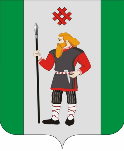 ДУМАКУДЫМКАРСКОГО МУНИЦИПАЛЬНОГО ОКРУГАПЕРМСКОГО КРАЯПЕРВЫЙ СОЗЫВР Е Ш Е Н И Е29.09.2023											 № 157Об организации пассажирских перевозок автомобильным транспортом общего пользования на маршрутах регулярного сообщения на территории Кудымкарского муниципального округа Пермского краяРуководствуясь Федеральным законом от 06.10.2003 № 131-ФЗ «Об общих принципах организации местного самоуправления в Российской Федерации», Законом Пермского края от 17.10.2006 № 19-КЗ «Об организации транспортного обслуживания населения на территории Пермского края», в целях обеспечения наиболее полного удовлетворения потребностей граждан муниципального округа в пассажирских перевозках, Дума Кудымкарского муниципального округа Пермского края РЕШАЕТ:1. Утвердить Положение об организации пассажирских перевозок автомобильным транспортом общего пользования на маршрутах регулярного сообщения на территории Кудымкарского муниципального округа Пермского края (прилагается).2. Признать утратившими силу:решение Земского Собрания Кудымкарского муниципального района                      от 21.06.2007 № 45 «Об утверждении Положения об организации транспортного обслуживания населения в границах Кудымкарского муниципального района»; решение Думы муниципального образования «Городской округ - город Кудымкар» от 29.06.2007 № 87 «Об организации пассажирских перевозок автомобильным транспортом общего пользования на маршрутах регулярного сообщения на территории муниципального образования «Городской округ - город Кудымкар»;решение Думы муниципального образования «Городской округ - город Кудымкар» от 27.07.2007 № 94 «О внесении изменений в решение Думы городского округа от 29.06.2007 № 87 «Об организации пассажирских перевозок автомобильным транспортом общего пользования на маршрутах регулярного сообщения на территории муниципального образования «Городской округ - город Кудымкар».3. Опубликовать настоящее решение в газете «Парма» и разместить на официальном сайте Кудымкарского муниципального округа Пермского края.4. Настоящее решение вступает в силу после его официального опубликования и распространяется на правоотношения, возникшие с 01 января 2023 года.5. Контроль за исполнением решения возложить на постоянную комиссию по жилищно-коммунальному хозяйству и муниципальной собственности.УТВЕРЖДЕНОрешением Думы Кудымкарского муниципального округа Пермского краяот 29.09.2023 № 157ПОЛОЖЕНИЕоб организации пассажирских перевозок автомобильным транспортом общего пользования на маршрутах регулярного сообщения на территории Кудымкарского муниципального округа Пермского края1.Общие положения1.1. Настоящее Положение регулирует правоотношения, связанные с организацией транспортного обслуживания населения на территории Кудымкарского муниципального округа Пермского края.1.2. Положение разработано в соответствии с Конституцией Российской Федерации, федеральными законами, законодательными, нормативными актами Российской Федерации и Пермского края.1.3. Действие настоящего Положения распространяется на всех юридических лиц и индивидуальных предпринимателей независимо от организационно-правовой формы и формы собственности, которые осуществляют или намерены осуществлять регулярные маршрутные перевозки пассажиров автомобильным транспортом, и подлежит обязательному исполнению на всей территории Кудымкарского муниципального округа Пермского края.1.4. Настоящее Положение разработано в целях:- создания условий полного удовлетворения нужд населения в качественных и безопасных перевозках городским маршрутным автомобильным пассажирским транспортом;- распределения прав, обязанностей и ответственности органов местного самоуправления и перевозчиков, а также порядка их взаимоотношений при осуществлении пассажирских перевозок;- создания информационной базы по действующим и утвержденным маршрутам на территории Кудымкарского муниципального округа Пермского края для обеспечения объективного решения вопросов, связанных с развитием маршрутной сети пассажирских перевозок, допуска юридических лиц и индивидуальных предпринимателей к работе на маршрутах;- создания безопасных условий перевозки пассажиров, направленных на сокращение количества дорожно-транспортных происшествий и снижение ущерба от этих происшествий;- осуществления функции управления деятельностью по обеспечению своевременного и полного удовлетворения потребностей населения в перевозках, высокой культуры обслуживания, повышения безопасности дорожного движения;- создания добросовестной конкуренции среди предприятий, организаций, юридических лиц и индивидуальных предпринимателей, занимающихся перевозкой пассажиров на маршрутах, находящихся на территории Кудымкарского муниципального округа Пермского края;- установления порядка и условий осуществления перевозок пассажиров;- достижения стабильной работы транспорта по перевозке пассажиров;- обеспечения регулярных пассажирских перевозок по заранее согласованному маршруту следования с указанием начального и конечного пункта назначения;- увеличения объемов и улучшения качества предоставляемых транспортных услуг.1.5. Задачами данного Положения являются:- содействие развитию транспортных связей на территории Кудымкарского муниципального округа Пермского края с соблюдением требований безопасности и норм экологии;- пресечение злоупотреблений в сфере ценообразования со стороны юридических лиц и индивидуальных предпринимателей;- учет интересов всех участников пассажирских перевозок.1.6. Основные понятия и термины, используемые в настоящем Положении:транспортное обслуживание - предоставление услуг по перевозке пассажиров и багажа автомобильным транспортом;организация транспортного обслуживания - реализация комплекса организационных мероприятий и распорядительных действий, направленных на удовлетворение потребностей населения в пассажирских перевозках;пригородное сообщение - автобусные маршруты, проходящие между пунктами отправления и назначения, расположенными в разных населенных пунктах на расстоянии до 10 км;автобус - автотранспортное средство, предназначенное для перевозки пассажиров, имеющее более 8 мест для сидения, не считая место водителя;резервный автобус - автобус, прошедший технический осмотр, имеющий лицензионную карточку, находящийся в технически исправном состоянии, который в случае невыхода по техническим причинам, ДТП или иным обстоятельствам автобуса, заявленного на обслуживание маршрута, обязан выйти на маршрут для замены выбывшего автобуса;маршрут - установленный в процессе организации перевозок путь следования транспортных средств между начальным и конечным пунктами;маршрут регулярного сообщения - организованный и оборудованный объектами транспортной инфраструктуры путь следования автомобильного транспортного средства, по которому перевозка пассажиров осуществляется по согласованному расписанию, с посадкой и высадкой пассажиров на предусмотренных остановочных пунктах;реестр маршрутов регулярного сообщения - учетный документ, содержащий информацию о маршрутах регулярного сообщения;рейс - путь транспортного средства от начального до конечного пункта маршрута;паспорт маршрута - документ, удостоверяющий маршрут регулярного сообщения и содержащий сведения об оборудовании маршрута и организации движения транспортных средств;регулярные перевозки - перевозки пассажиров и багажа по маршрутам регулярного сообщения;перевозки транспортом общего пользования - регулярные перевозки, при выполнении которых перевозчик в силу закона или иных правовых актов обязан осуществить перевозку по обращению любого гражданина за плату, рассчитанную исходя из утвержденных тарифов или на льготных условиях;перевозки в режиме маршрутного такси - регулярные перевозки пассажиров автобусами вместимостью не более 18 посадочных мест, предусматривающие посадку и высадку пассажиров по их требованию в любом месте маршрута регулярного сообщения с соблюдением Правил дорожного движения;коммерческие перевозки - регулярные перевозки, при выполнении которых перевозчик в силу закона или иных правовых актов обязан осуществить перевозку по обращению любого гражданина за плату, определяемую перевозчиком;заказные перевозки - перевозки, выполняемые по маршрутам на основании договора, заключаемого между перевозчиком и заказчиком пассажирских перевозок;перевозчик - юридическое лицо или индивидуальный предприниматель, допущенный в установленном порядке к деятельности по перевозке пассажиров и багажа, использующий принадлежащие ему транспортные средства для перевозки пассажиров в соответствии с договором;пассажир - физическое лицо, пользующееся транспортными услугами на основании договора перевозки, в том числе находящееся в транспортном средстве, а также которое входит в транспортное средство или выходит из транспортного средства, находится на территории вокзала, станции непосредственно перед поездкой или непосредственно после нее;кондуктор - лицо, уполномоченное перевозчиком реализовать в салоне автобуса разовые проездные билеты и контролировать правильность оплаты проезда пассажирами;билет - разовый документ, удостоверяющий право пассажира на пользование автомобильным транспортом общего пользования за плату и подтверждающий заключение договора перевозки пассажиров;заказчик пассажирских перевозок - уполномоченный орган и(или) иное лицо, заключившие с перевозчиком договор на выполнение пассажирских перевозок;уполномоченный орган - орган или должностное лицо, наделенные в установленном порядке полномочиями в сфере транспортного обслуживания населения;расписание движения - систематизированные сведения о движении транспортных средств по маршрутам регулярного сообщения;объекты транспортной инфраструктуры - автовокзалы, автостанции, диспетчерские пункты, кассы, павильоны, остановочные пункты, сети связи, сигнализации, информации, иные здания, строения, сооружения, устройства и оборудование, используемые для выполнения пассажирских перевозок по маршруту;владелец объектов транспортной инфраструктуры - юридическое лицо или индивидуальный предприниматель, владеющие объектами транспортной инфраструктуры на праве собственности или ином праве;разрешение на право работы по маршруту (удостоверение допуска к работе по маршруту) - документ, удостоверяющий допуск перевозчика к транспортному обслуживанию автомобильным транспортом по конкретному маршруту регулярного сообщения;маршрутная карта (карточка допуска) - документ на право работы автомобильного транспортного средства по маршруту регулярного сообщения;проездной документ - билет для проезда или документ на право проезда на льготных условиях и провоз багажа.2. Организация транспортного обслуживания населения маршрутным автомобильным транспортом2.1. Маршруты регулярного сообщения, пролегающие по территории Кудымкарского муниципального округа Пермского края, составляют маршрутную сеть регулярного сообщения.2.2. Маршрутная сеть регулярного сообщения предназначена для осуществления перевозок пассажиров на территории Кудымкарского муниципального округа Пермского края.2.3. Маршрутная сеть регулярного сообщения Кудымкарского муниципального округа Пермского края формируется и утверждается уполномоченным органом Кудымкарского муниципального округа Пермского края, наделенным в установленном порядке полномочиями в сфере обслуживания населения.2.4. Администрация Кудымкарского муниципального округа Пермского края выступает заказчиком и формирует заказ на выполнение перевозок пассажиров автомобильным транспортом на маршрутах регулярного сообщения.2.5. Заказ определяется исходя из потребности обеспечения перевозки пассажиров транспортом общего пользования.Администрация Кудымкарского муниципального округа Пермского края при формировании заказа:1) определяет объем транспортной работы и маршруты регулярного сообщения, их наименование и протяженность;2) устанавливает необходимое количество и тип транспортных средств для выполнения пассажирских перевозок по каждому маршруту регулярного сообщения.2.6. Размещение заказов на перевозку пассажиров автомобильным транспортом на маршрутах регулярных сообщений осуществляется путем проведения торгов в форме аукциона в установленном законом порядке.3. Полномочия администрации Кудымкарского муниципального округа Пермского края3.1. Администрация Кудымкарского муниципального округа Пермского края в пределах своей компетенции:- определяет потребность населения в пассажирских перевозках, интенсивность пассажиропотока и состояние рынка транспортных услуг, устанавливает объем транспортных услуг для удовлетворения потребности населения в пассажирских перевозках, проводит анализ и прогнозирование состояния транспортного обслуживания населения на территории округа;- в установленном порядке принимает решения об открытии, изменении или закрытии муниципальных маршрутов регулярного сообщения автомобильного транспорта;- утверждает паспорта, согласовывает расписание движения транспортных средств по муниципальным маршрутам регулярного сообщения автомобильного транспорта;- организует конкурсы на право заключения договоров на выполнение регулярных перевозок по маршрутам регулярного сообщения;- информирует население об организации маршрутов регулярного сообщения, о выполняемых на них перевозках, о перевозчиках, а также иных сведениях, необходимых потребителям транспортных услуг на территории Кудымкарского муниципального округа Пермского края;- осуществляет координацию работы перевозчиков на территории округа;- осуществляет разработку и реализацию мероприятий по строительству и обустройству объектов транспортной инфраструктуры в округе;- в пределах своих полномочий обеспечивает контроль за соблюдением условий договора на выполнение пассажирских перевозок по маршрутам регулярного сообщения;- осуществляет иные полномочия, предусмотренные законодательством.4. Организация маршрутов регулярного сообщения на территории Кудымкарского муниципального округа Пермского края4.1. Администрация Кудымкарского муниципального округа Пермского края принимает решения об открытии, изменении или закрытии маршрутов регулярного сообщения автомобильного транспорта в порядке, предусмотренном настоящим Положением.4.2. Маршрут регулярного сообщения открывается:4.2.1. Основаниями открытия маршрута регулярного сообщения являются наличие устойчивого пассажиропотока и (или) социальной потребности в пассажирских перевозках.4.2.2. Открытие маршрута регулярного сообщения осуществляется по следующей процедуре:Инициатором открытия маршрута избирается трасса и составляется схема движения транспортных средств и вместе с заявкой об открытии маршрута представляется в администрацию Кудымкарского муниципального округа Пермского края.Рассмотрение заявки, комиссионное обследование дорожных условий по предлагаемому к открытию маршруту проводятся в течение 10 дней с момента поступления заявки при принятии администрацией Кудымкарского муниципального округа Пермского края решения о начале процедуры открытия маршрута.Состав постоянной комиссии по обследованию дорожных условий формируется администрацией Кудымкарского муниципального округа Пермского края и утверждается главой администрации округа.Акт о результатах комиссионного обследования дорожных условий подписывается всеми членами комиссии.Открытие маршрута регулярного сообщения удостоверяется паспортом маршрута. Оформление паспорта маршрута инициатором открытия маршрута осуществляется в течение 5 дней после комиссионного обследования.Маршрут считается открытым с момента его утверждения главой администрации Кудымкарского муниципального округа Пермского края.4.3. Изменение маршрута регулярного сообщения.4.3.1. Основания изменения маршрута регулярного сообщения:- социальная потребность в пассажирских перевозках;- изменение структуры и величины пассажиропотока;- закрытие (открытие) движения пассажирского транспорта на отдельных участках улично-дорожной сети на постоянной или временной основе.4.3.2. Изменение маршрута регулярного сообщения осуществляется по следующей процедуре:Представление в администрацию Кудымкарского муниципального округа Пермского края инициатором изменения маршрута предложений по изменению трассы и схемы движения по маршруту.Рассмотрение предложений, комиссионное обследование дорожных условий по предлагаемому к изменению маршруту проводятся в течение 10 дней с момента поступления предложений при принятии администрацией Кудымкарского муниципального округа Пермского края решения о начале процедуры изменения маршрута.Состав комиссии по обследованию дорожных условий формируется администрацией Кудымкарского муниципального округа Пермского края.Акт о результатах комиссионного обследования дорожных условий подписывается всеми членами комиссии. Порядковый номер маршрута не изменяется.Изменение маршрута регулярного сообщения удостоверяется паспортом маршрута, который утверждается администрацией округа.Маршрут считается измененным с момента утверждения главой администрации Кудымкарского муниципального округа Пермского края.4.4. Закрытие маршрута регулярного сообщения.4.4.1. Основания закрытия маршрута регулярного сообщения:- отсутствие устойчивого пассажиропотока и (или) социальной потребности в перевозках;- оптимизация маршрутной сети;- отсутствие возможности обеспечить безопасность движения.4.4.2. Закрытие маршрута регулярного сообщения осуществляется по следующей процедуре:При наличии основания (оснований) для закрытия маршрута администрация Кудымкарского муниципального округа Пермского края по своей инициативе или по обращению заинтересованного лица (инициатора закрытия маршрута) принимает решение о начале процедуры закрытия маршрута и проводит комиссионное рассмотрение оснований закрытия маршрута.Состав комиссии по рассмотрению оснований закрытия маршрута формируется администрацией Кудымкарского муниципального округа Пермского края.Решение о закрытии маршрута или об отсутствии оснований закрытия маршрута принимается администрацией Кудымкарского муниципального округа Пермского края не позднее 10 дней с начала процедуры закрытия маршрута или с момента поступления обращения заинтересованного лица.Решение о закрытии маршрута регулярного сообщения принимается администрацией Кудымкарского муниципального округа Пермского края в течение 5 дней.Маршрут считается закрытым, и движение транспортных средств по маршруту прекращается с момента решения главы администрации Кудымкарского муниципального округа Пермского края.4.5. Об открытии, изменении и закрытии маршрутов регулярного сообщения администрация Кудымкарского муниципального округа Пермского края незамедлительно оповещает население через средства массовой информации, а также специальными объявлениями в транспортных средствах, на автостанциях и остановочных пунктах.5. Организация регулярных перевозок5.1. Перевозчик, допущенный в установленном настоящим Положением порядке на обслуживание маршрута регулярного сообщения, организует осуществление регулярных перевозок пассажиров.5.2. Регулярные перевозки на маршрутах регулярных сообщений осуществляются в режиме коммерческих регулярных перевозок или в режиме перевозок транспортом общего пользования.5.3. К регулярным перевозкам на маршрутах регулярных сообщений автомобильным транспортом допускаются юридические лица и индивидуальные предприниматели, удовлетворяющие требованиям по организации выполнения пассажирских перевозок, определенным действующим законодательством Российской Федерации.5.4. Администрация Кудымкарского муниципального округа Пермского края проводит конкурс с одинаковыми условиями для всех перевозчиков, имеющих лицензию на осуществление пассажирских перевозок, подвижной состав на праве собственности или в пользовании на ином праве, отвечающий по техническому состоянию установленным требованиям, имеющих договор обязательного страхования гражданской ответственности владельцев транспортных средств.5.5. Договор на выполнение временных пассажирских перевозок по маршруту (маршрутам) регулярного сообщения заключается без проведения конкурса в следующих случаях:5.5.1. если потребность в пассажирских перевозках по маршруту (маршрутам) обусловлена обстоятельствами, носящими чрезвычайный характер (вследствие действия непреодолимой силы);5.5.2. неисполнения перевозчиком услуг по перевозке пассажиров и багажа, включая отказ от исполнения договора на выполнение пассажирских перевозок и (или) досрочное расторжение договора на выполнение пассажирских перевозок;5.5.3. признания конкурса несостоявшимся;5.5.4. приостановления действия лицензии и (или) разрешения на право работы по указанному маршруту перевозчика, обязанного оказывать транспортное обслуживание по конкретному маршруту;5.5.5. аннулирования лицензии и (или) разрешения на право работы по указанному маршруту перевозчика, обязанного оказывать транспортное обслуживание по конкретному маршруту.5.6. Договор на выполнение временных перевозок, заключенный по основаниям пунктов 5.5.1 и 5.5.4 настоящего Положения, заключается на срок до устранения (ликвидации) обстоятельств чрезвычайного характера или возобновления срока действия лицензии и (или) разрешения.6. Обеспечение безопасности регулярных перевозок6.1. Безопасность регулярных перевозок является одним из основных условий при организации пассажирских перевозок.6.2. Перевозчики должны обеспечивать безопасность пассажиров при пользовании автомобильным транспортом, создание им удобств, культурное обслуживание пассажиров.6.3. Безопасность перевозок на маршрутах регулярного сообщения обеспечивается реализацией комплекса задач, основными из которых являются:- выполнение перевозчиками установленных законодательными и иными нормативными правовыми актами требований к уровню квалификации, состоянию здоровья, поведению при участии в дорожном движении, режимам труда и отдыха водителей автобусов (обеспечение профессиональной надежности водителей автобусов).7. Автомобильные перевозки транспортом общего пользованияПеревозчики, осуществляющие перевозки транспортом общего пользования (такси), на маршрутах регулярного сообщения, не предусмотренные условиями данного Положения, руководствуются правилами организации пассажирских перевозок, требованиями организатора пассажирских перевозок, а также иными правовыми актами, регулирующими вопросы перевозки пассажиров автомобильным транспортом.8. Заказные перевозки8.1. Заказные перевозки предназначены для удовлетворения потребностей в перевозке граждан или юридических лиц, выполняемые на основании договора с обязательным указанием маршрута, количества транспортных средств, сроков, стоимости и иных условий перевозки.При совершении заказных перевозок на транспортном средстве должны быть расположены передний и правый боковой указатели характера перевозки (в виде таблички «Заказной»).9. Осуществление государственного контроляГосударственный контроль в сфере транспортного обслуживания населения пассажирским автомобильным транспортом осуществляется уполномоченными органами Пермского края.Председатель ДумыКудымкарского муниципального округа Пермского краяМ.А. ПетровГлава муниципального округа – глава администрации Кудымкарского муниципального округа Пермского краяН.А. Стоянова